КОНСПЕКТсовместной образовательной деятельности с детьми.Тема: «Удивительный мир камней»Возрастная группа: старший дошкольный возраст (6–7 лет)Вид деятельности: познавательно-исследовательская.Форма совместной деятельности: занятие.Цель: развитие познавательной инициативы дошкольников посредством классификации.Задачи: обучающие:- способствовать проявлению интереса детей к окружающему миру;- учить детей проводить простейшие опыты, анализировать, обобщать результаты, находить закономерности в природе;-  познакомить с многообразием камней и использование камня человеком.развивающие:- развивать умение работать в группе; - развивать самостоятельность;- развивать у детей наблюдательность, познавательную инициативу (любознательность).воспитательные:- воспитывать у детей ценностное отношение к природе;поощрять стремление воспитанников к самостоятельности; воспитывать внимательное отношение к рассказу и работе сверстников.Технология: познавательно-исследовательская деятельность Н.А. Коротковой (тип исследования – коллекционирование (классификационная работа)); «Детский календарь» Т.Н. Дороновой.Форма организации: индивидуальная, фронтальная, подгрупповая.Средства:Наглядные: коллекция камней, видеоролик «Как добывают камни», презентация «Удивительный мир камней»; Мультимедийные: ИКТ (ноутбук, проектор);Музыкальные: аудиозапись песни «Самоцветы».Оборудование: картинки с изображением камней из «Детского календаря», лист ватмана (классификационная таблица), три таблички с обозначениями оснований классификации, клей, карандаши.Педагогические риски: у детей могут возникнуть  сложности с определением выбора камня в процессе классифицирования (предложить рассмотреть иллюстрации из «Детского календаря», таблицу с видами камней и их названиями). Учебно-методический комплект: 1. Федеральный государственный образовательный стандарт дошкольного образования;2. Примерная образовательная программа дошкольного образования: Миры детства:  конструирование возможностей/ Т.Н. Доронова – М.:АСТ: Астрель, 2015;3. Н.А. Короткова  Образовательный процесс в группах детей старшего дошкольного возраста. -  М.: Линка-Пресс, 2007.Технологическая картаРезультаты урока:- дети проявляли инициативу и самостоятельность в общении познавательно-исследовательской деятельности;- дети проявляли любознательность, задавали вопросы педагогу и сверстникам;- воспитанники интересовались причинно-следственными связями, наблюдали, делали заключения, выводы;- дети достаточно хорошо владели устной речью, выражали свои желания и мысли.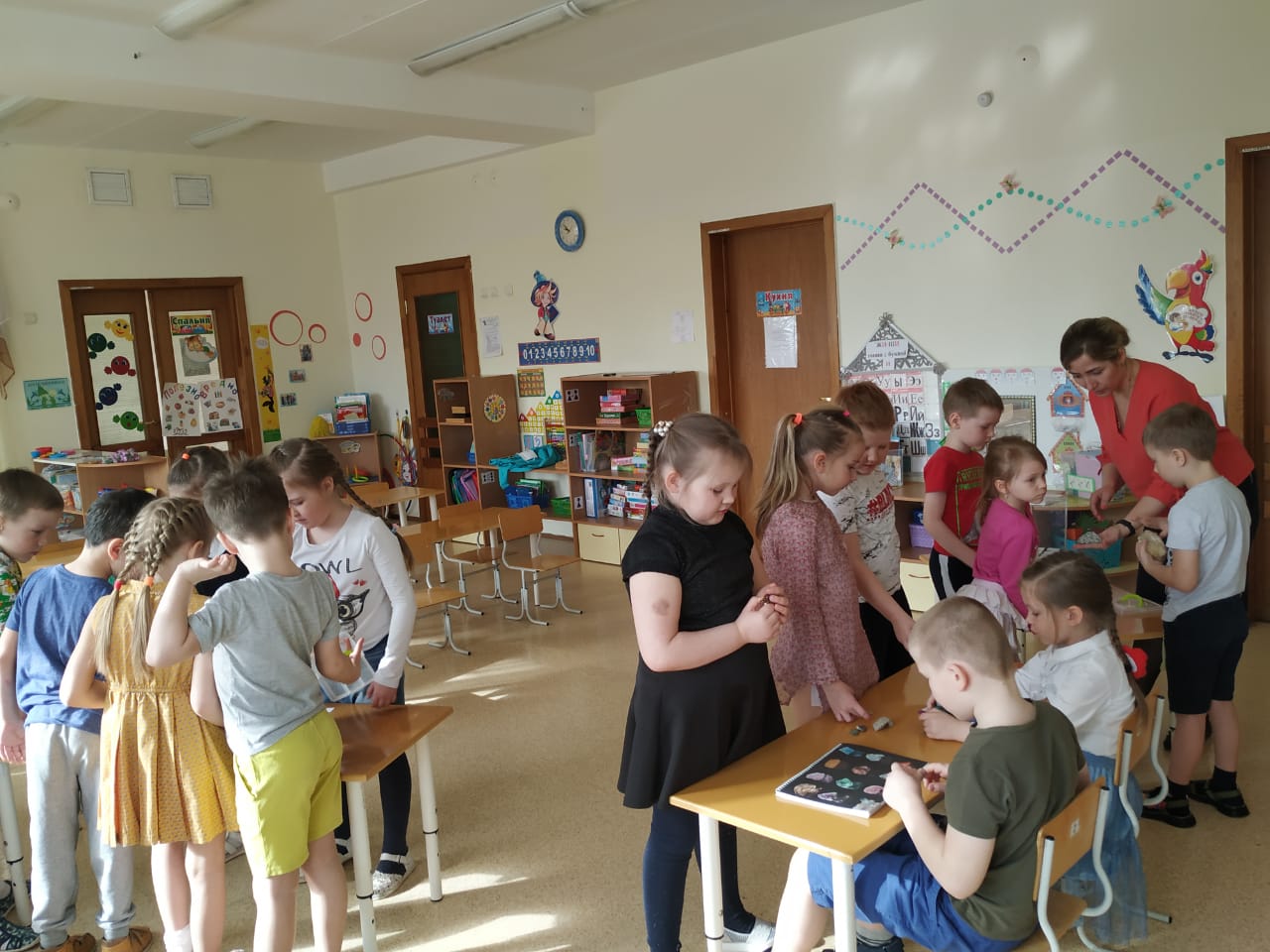 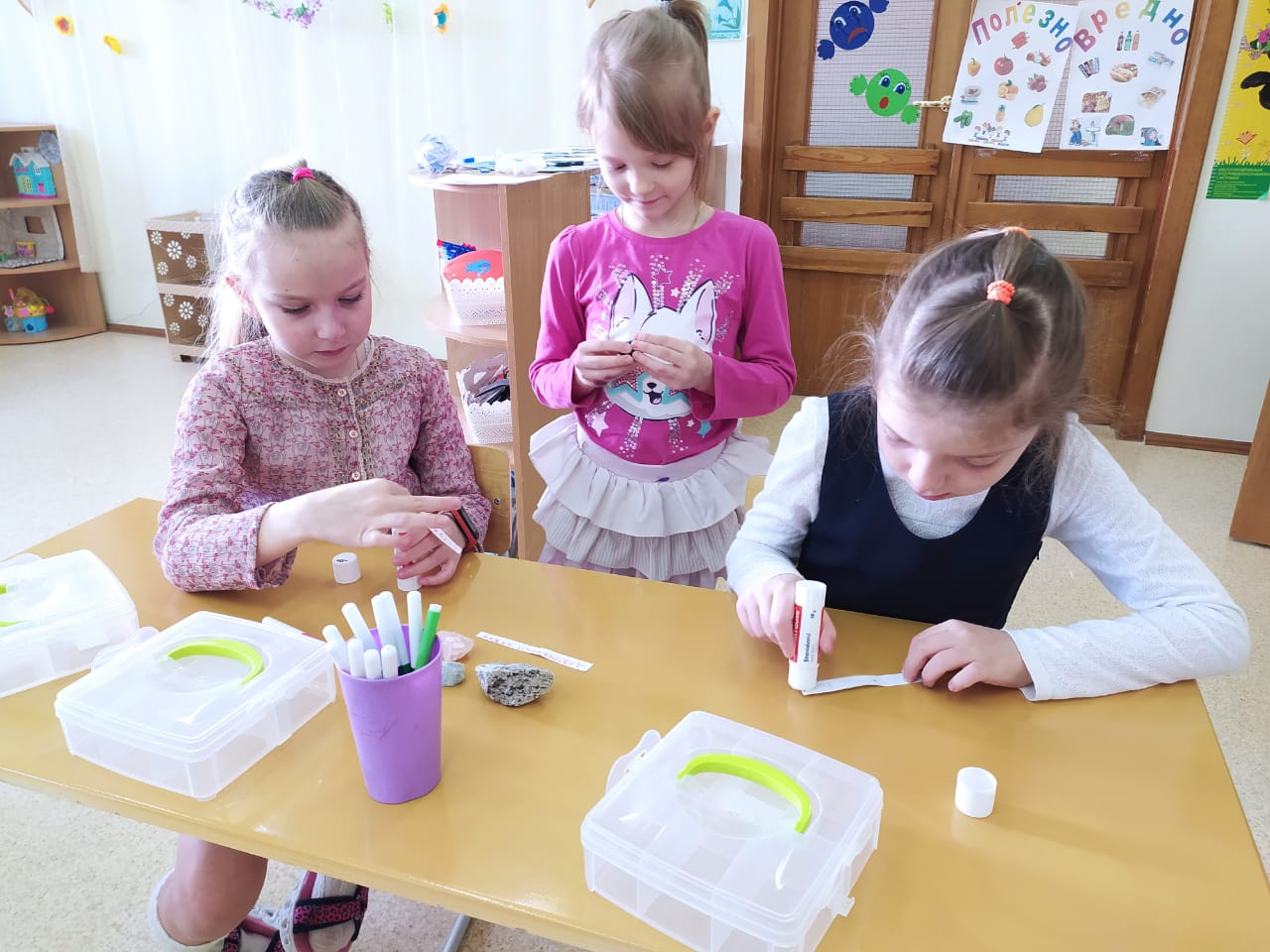 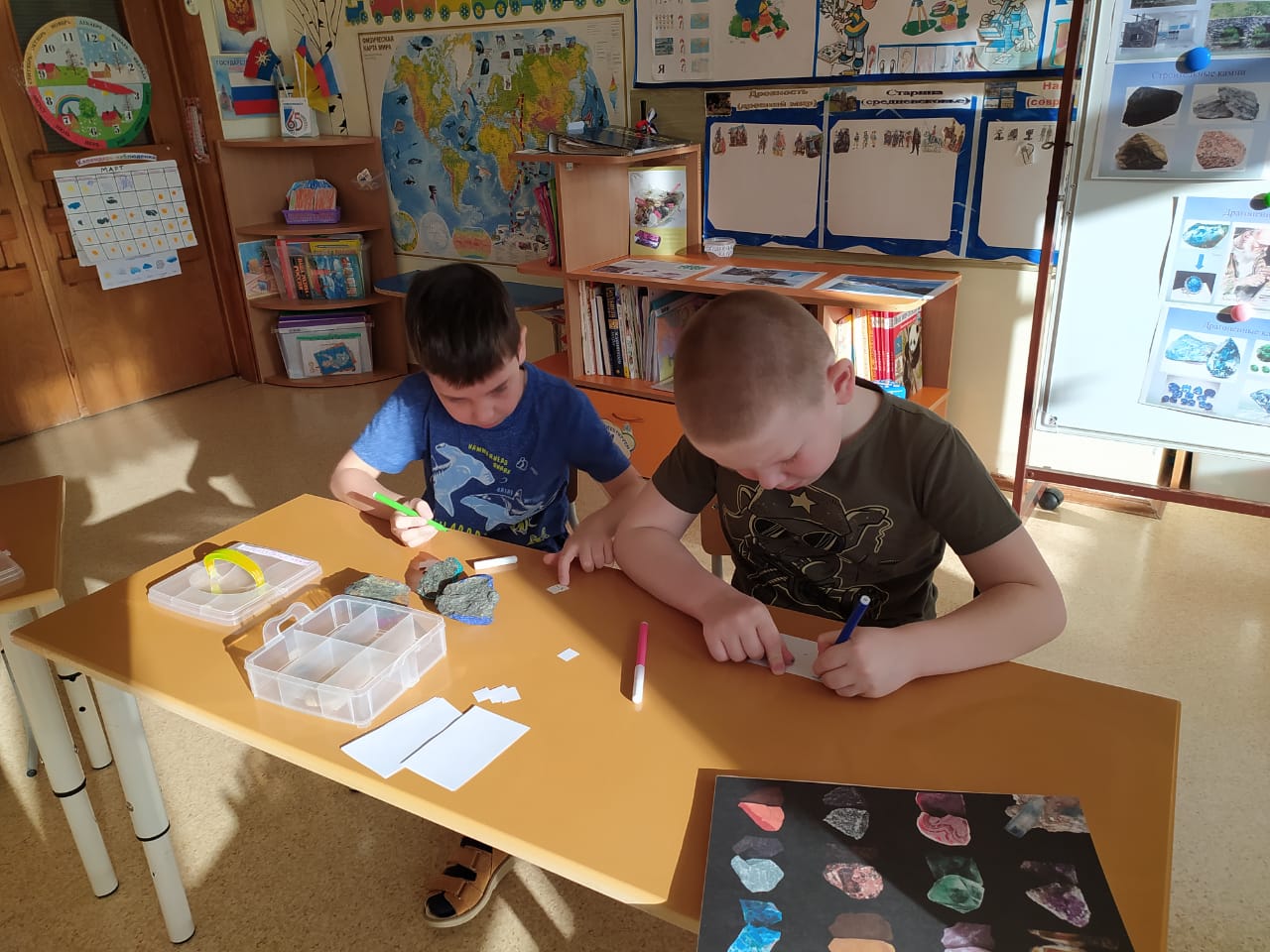 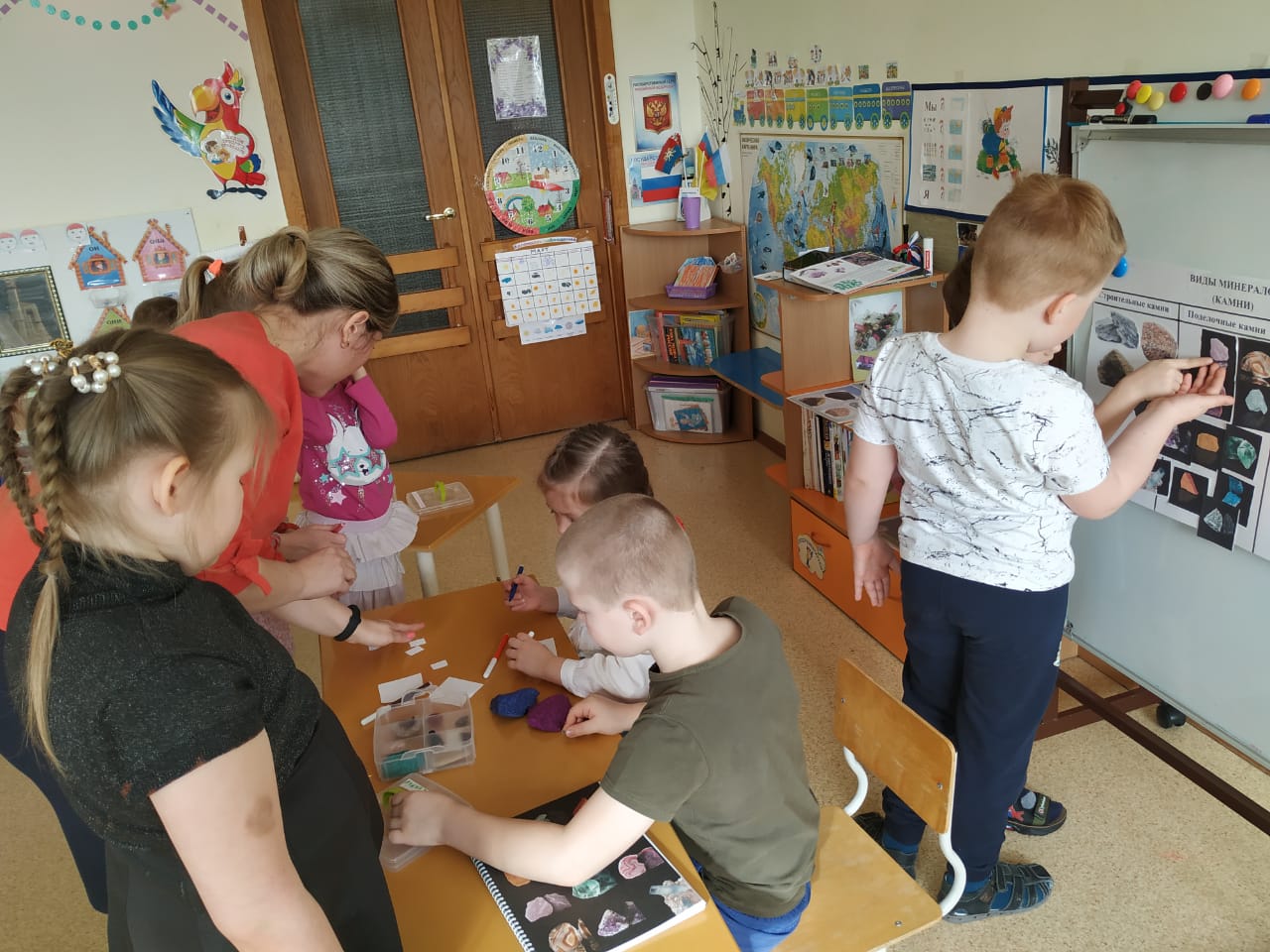 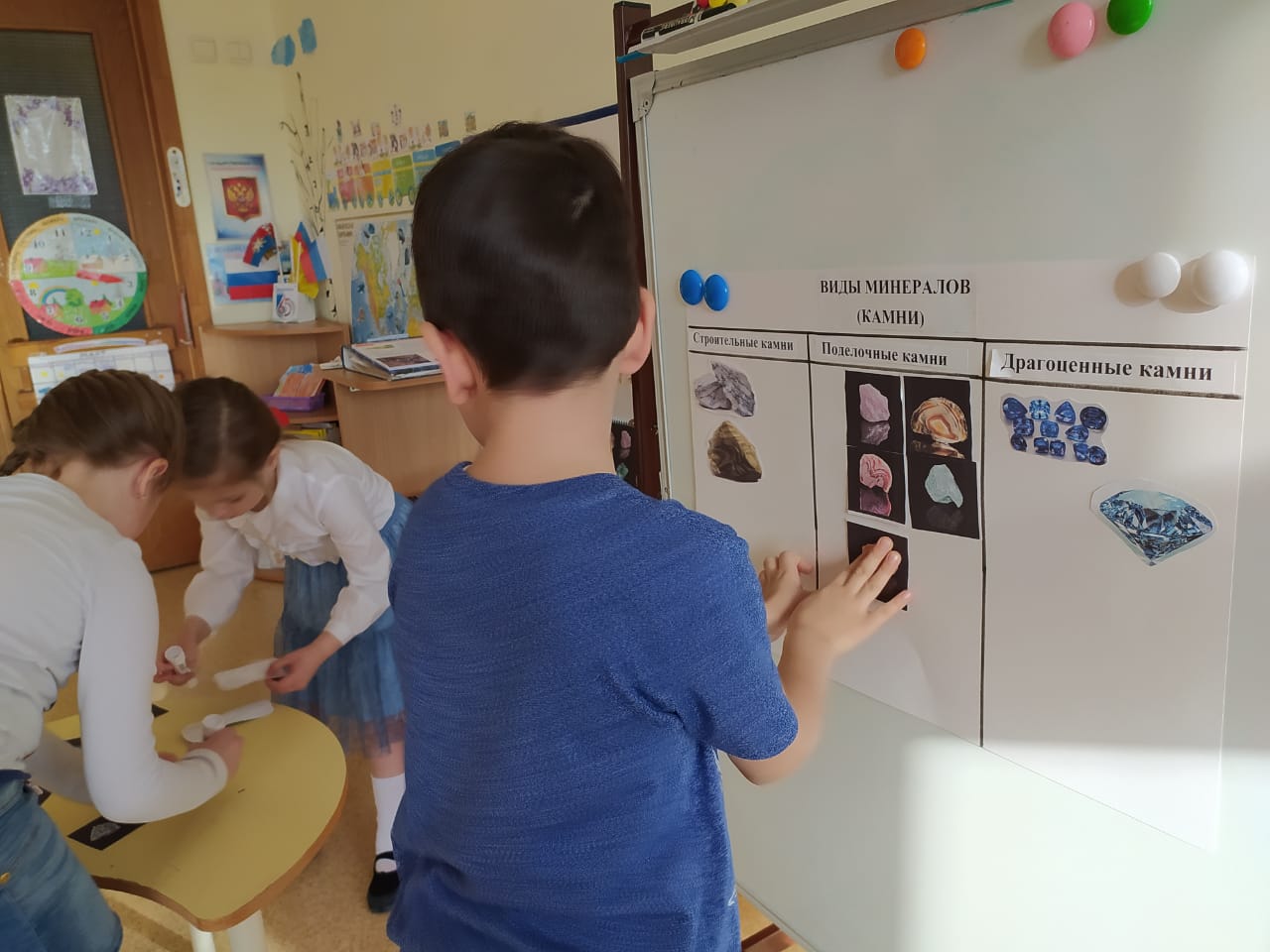 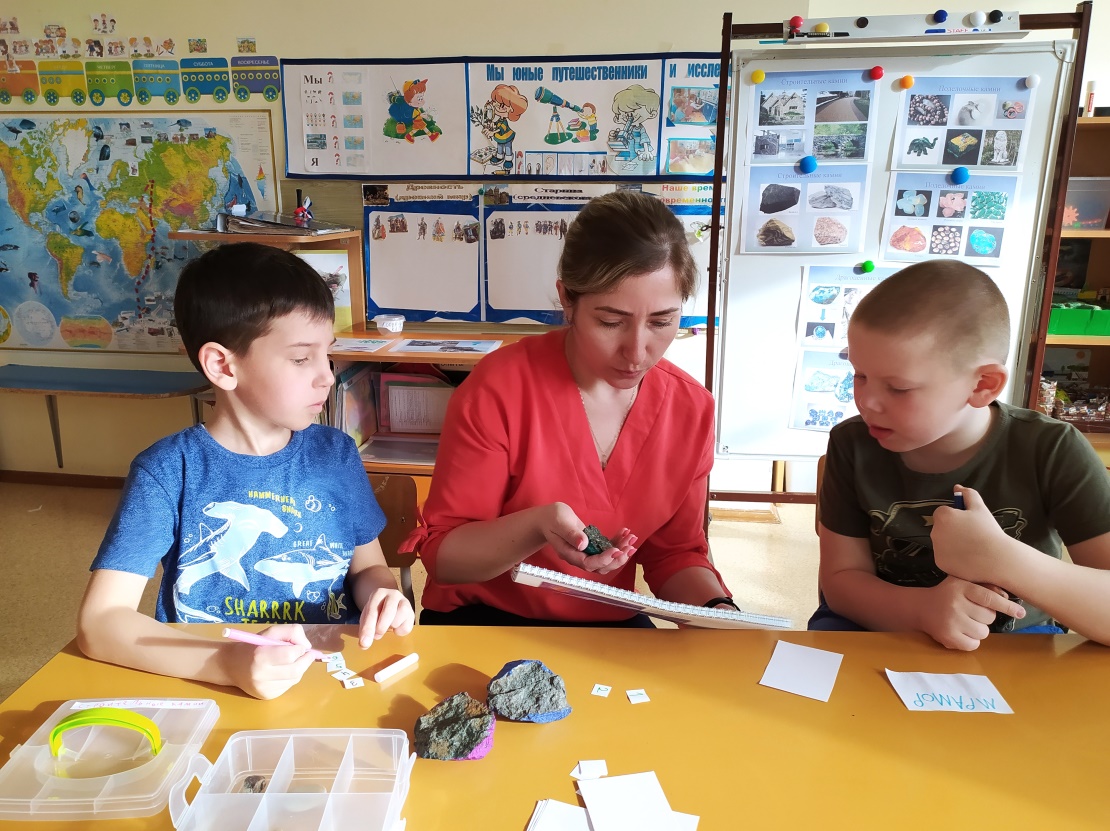 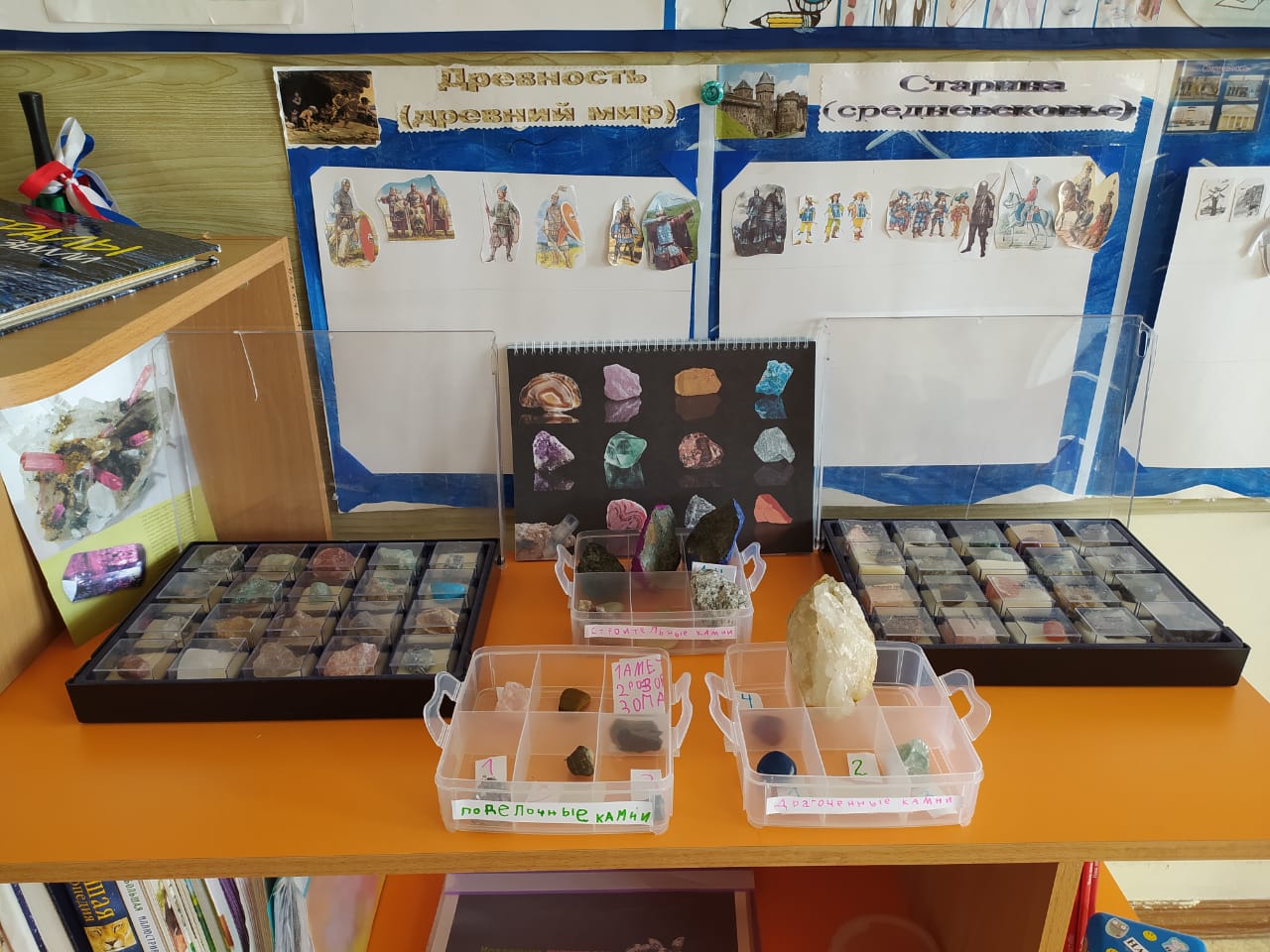 Организация совместной деятельностидеятельностьдеятельностьОрганизация совместной деятельностипедагогадетейМотивационная подготовка к будущему занятиюЦель: создание ситуации сплоченности детей и педагога, нацеливание детей на предстоящую деятельность.Мотивационная подготовка к будущему занятиюЦель: создание ситуации сплоченности детей и педагога, нацеливание детей на предстоящую деятельность.Мотивационная подготовка к будущему занятиюЦель: создание ситуации сплоченности детей и педагога, нацеливание детей на предстоящую деятельность.. С добрым утром, ребята! Посмотрите друг на друга, улыбнитесь, друг другу. Замечательные улыбки у вас, дети, теплые и лучистые, как фонарики.Ребята, какие камни появились у нас в группе?Что мы знаем о камнях?Чем похожи и чем различаются камни? Педагог заранее формирует коллекцию камней: подбирает строительные камни, поделочные камни, драгоценные камни. Вносит утром в среду группы коллекцию камней.Организует традицию «Дружный кружочек».Приветствует детей. Организует беседу для актуализации представлений детей.Выслушивает предположения, подтверждает высказывания детей. Стимулирует любознательность, интерес.Рассматривают камни, экспериментируют (сортируют по размеру, цвету; определяют гладкость поверхностей камней; взвешивают).Дети располагаются вокруг воспитателя.Высказывают свои варианты ответа, аргументируют их. Определяют цель предстоящей деятельности. Результат: создан положительный настрой на занятие, дети определили цель предстоящей деятельности.Результат: создан положительный настрой на занятие, дети определили цель предстоящей деятельности.Результат: создан положительный настрой на занятие, дети определили цель предстоящей деятельности.Основной этап деятельностиЦель: совершенствование умения планировать работу, договариваться о распределении обязанностей в небольшой подгруппе, согласовывать свои действия, выдвигать и доказывать свои предположения, оценивать результат; развитие любознательности, интереса к окружающему миру.Основной этап деятельностиЦель: совершенствование умения планировать работу, договариваться о распределении обязанностей в небольшой подгруппе, согласовывать свои действия, выдвигать и доказывать свои предположения, оценивать результат; развитие любознательности, интереса к окружающему миру.Основной этап деятельностиЦель: совершенствование умения планировать работу, договариваться о распределении обязанностей в небольшой подгруппе, согласовывать свои действия, выдвигать и доказывать свои предположения, оценивать результат; развитие любознательности, интереса к окружающему миру.Ребята, а откуда берутся камни? Где их больше всего?А как находят и добывают камни?Да, это интересная мысль по добыванию камней.Еще больше узнаем, как находят и добывают камни, при просмотре видеоролика.Ребята, что нового вы узнали? (Уточняющие вопросы: «Для чего люди откалывают камни от горы? Взрывают гору?»)Организует деятельность детей. Создает позитивную атмосферу.Задает вопросы, стимулирующие процесс мышления детей.Показ видеоролика «Как добывают камни».Организует беседу, создает интригу.При необходимости задает уточняющие вопросы.Предлагают варианты ответа на вопрос педагога.Просматривают видеоролик, обсуждают.Отвечают на вопросы.Мы узнали, что добывают камни геологоразведчики, горные мастера, работающие в карьерах и шахтах.Для чего им камни?(ответы детей педагог записывает на листке)На какие три вида можно разделить камни?Перед вами лежат картинки из «Детского календаря», подумайте и рассортируйте картинки с камнями на три вида камней.Дети делятся на три группы, договариваются о распределении обязанностей (кто подписывает название камней, кто рисует камни, кто рисует применение камня человеком).Займемся классификационной таблицей (лист ватмана со съемными частями и таблички с обозначениями возможных оснований классификации заранее приготовлены педагогом).Первая группа камней – «Строительные камни».Перед вами слайд со строительными камнями.Они нужны для постройки и отделки домов, дорог, мостовых, набережных, мостов. Они обладают особой прочностью, интересным цветом или рисунком.К строительным камням относится базальт, мрамор, кремень, гранит. У кого такие камни?Первой группе найдем строительные камни.Второй вид камней - «Поделочные камни». Они нужны для изготовления скульптур, орнаментов, ваз. К ним относятся селенит, яшма, магнетит.Найдем второй группе поделочные камни.Есть такие камни, которые человек использует для изготовления украшений. Это «Драгоценные камни». К драгоценным камням относится бирюза, лунный камень, жадеит, родонит.Найдем третьей группе драгоценные камни.Соединяем части таблицы вместе.Ребята, на какие группы можно разделить камни?Расширяет представления детей о некоторых профессиях, связанные с добыванием камней.Подтверждает высказывания детей. Фиксирует все варианты ответов детей на листке.Способствует тому, чтобы дети самостоятельно разрешили возникшую проблему. Создает проблемную ситуацию.Наблюдает за детьми во время выполнения задания.Способствует групповой работе детей.Рассказ о камнях сопровождается слайдами из презентации «Удивительный мир камней».Задает вопрос.Предоставляет возможность детям обсудить, найти конструктивное решение.Осуществляет дифференцированный подход к детям в зависимости  от индивидуальных возможностей воспитанника.Рассказывает. Рассказ о камнях сопровождается слайдами из презентации «Удивительный мир камней».Согласовывает с детьми действия.Осуществляет дифференцированный подход к детям в зависимости  от индивидуальных возможностей воспитанника.Рассказывает. Рассказ о камнях сопровождается слайдами из презентации «Виды минералов (камней)».Наблюдает за детьми во время выполнения задания.Осуществляет дифференцированный подход к детям в зависимости  от индивидуальных возможностей воспитанника.Создает ситуацию успеха.Обобщает ответы детей.Инициирует общее обсуждение.Имеют представления о некоторых профессиях, связанных с добыванием камней.Выражают собственные мысли, высказывают предположения, обсуждают (строят дома, бусы, сувениры, мосты, памятники)  Предлагают варианты решения проблемной ситуации.Самостоятельно рассортировывают картинки на три вида камней.Дети делятся на группы.Договариваются о распределении обязанностей в подгруппах.Подходят к основанию классификации.Рассматривают слайды.Слушают воспитателя.Отвечают.Дети выбирают и наклеивают подходящие картинки, подписывают названия камней, рисуют применение камня человеком. Классифицируют. Организовывают работу в группах. Рассматривают слайды. Слушают.Показывают на картинках камни, соответствующие виду. Наклеивают подходящие картинки на табличку, подписывают названия камней, рисуют применение камня человеком.Рассматривают слайды. Слушают.Дети выбирают и наклеивают подходящие картинки, подписывают названия камней, рисуют применение камня человеком. Участвуют в групповых действиях.Соединяют части таблицы вместе. Представляют результаты своей работы.Аргументируют свои ответы.Результат: узнали, на какие группы можно разделить виды камей; организовали работу в группах для выполнения цели.Результат: узнали, на какие группы можно разделить виды камей; организовали работу в группах для выполнения цели.Результат: узнали, на какие группы можно разделить виды камей; организовали работу в группах для выполнения цели.Рефлексивный этапЦель: формировать действие контроля, действие оценки и самооценки детей.Рефлексивный этапЦель: формировать действие контроля, действие оценки и самооценки детей.Рефлексивный этапЦель: формировать действие контроля, действие оценки и самооценки детей.Что было особенно трудным? Интересным?Хвалит детей. Создает ситуацию успеха.Проводят рефлексию результативности занятия для себя.Результат: проведена рефлексия достижения цели занятия, результативности занятия.Результат: проведена рефлексия достижения цели занятия, результативности занятия.Результат: проведена рефлексия достижения цели занятия, результативности занятия.Открытый конецЦель: поддержка детской инициативы, возможность выбора наиболее значимых для ребенка видов деятельности.Открытый конецЦель: поддержка детской инициативы, возможность выбора наиболее значимых для ребенка видов деятельности.Открытый конецЦель: поддержка детской инициативы, возможность выбора наиболее значимых для ребенка видов деятельности.Из набора камней, которая появилась в группе, дети предложили оформить коллекцию камней.Обеспечивает открытость, продолжение исследования в свободной деятельности в группе или дома с родителямиВыражают желание продемонстрировать опыты родителям и сверстникам Осуществляют перенос приобретенного опыта в самостоятельную деятельностьРезультат: проявлена детская инициатива, представлена возможность выбора наиболее значимых для ребенка видов деятельности.Результат: проявлена детская инициатива, представлена возможность выбора наиболее значимых для ребенка видов деятельности.Результат: проявлена детская инициатива, представлена возможность выбора наиболее значимых для ребенка видов деятельности.